Информация о профориентационной работе7 ноября 2020г прошла онлайн встреча между учащимися 9х классов и представителями БКС. На данной встрече ознакомили учащихся с условиями поступления в колледж, рассказали о льготах для студентов. 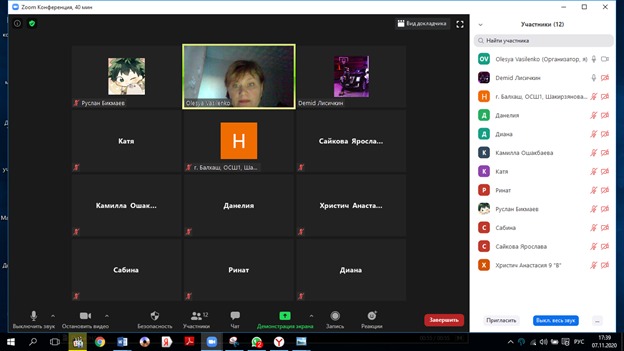 